Submission on the Decriminalisation of Homelessness and Extreme PovertySubmitted to the Special Rapporteur on the Right to Adequate Housing & the Special Rapporteur on Extreme Poverty and Human Rights by the Campaign to Decriminalise Poverty and Status30 November 2021About the Campaign to Decriminalise Poverty and StatusAround the world, States routinely deploy law enforcement, courts and prisons against the poor and most marginalized for reasons that have little to do with safety, but rather to protect the boundaries of wealth and privilege. The application of this power manifests in fundamental human rights violations including systemic discrimination, use of lethal force, torture, arbitrary, unlawful and excessive imprisonment, disproportionate sentencing, and inhumane conditions of detention. Compounding this, multiple, intersectional forms of oppression including combinations of gender, disability, race, ethnicity, nationality, and class, negatively inflect legal outcomes for marginalized constituencies caught up in the criminal justice system. A key driver of this phenomenon is the set of vague and arbitrary offences, rooted in the age of empire law-making and enforced globally, used to arrest, and imprison thousands of poor or homeless people, people with disabilities, informal traders, racial and ethnic minorities, sex workers, members of the LGBTIQA+ community, drug users and migrants, for who they are rather than for what they have done. The retention of these laws is rarely raised in current law reform discussions, from which the most marginalized are routinely excluded. Moreover, colonial-era policing practices have become normative and have not evolved in line with modern human rights standards. Recognizing this problem, and in particular the profound negative impact of these laws on the poorest and most marginalized, a group of 37 non-governmental organisations (NGOs) and national human rights institutions (NHRIs) are currently working together to decriminalise offences that target people based on their social, political and economic status. Using a combination of research, policy advocacy and strategic litigation, the Campaign seeks to repeal these laws and to develop alternatives to arrest and detention. Moreover, it challenges violations of the rights to freedom from discrimination, ill-treatment by the police and courts, arbitrary arrest and detention, and seeks to uphold the right to dignity of all people. The Campaign has its roots in Africa but membership has grown exponentially to include global partners and groups from other regions of the world with a shared colonial legacy of laws that punish people for being poor or for who they are rather than what they have done.  The Campaign supported the African Commission on Human and Peoples’ Rights’ Principles on the Decriminalisation of Petty Offences in Africa which provides an authoritative guide for African States to repeal outdated and discriminatory offences. In December 2020, the Campaign secured an Advisory Opinion from the African Court on Human and Peoples’ Rights which places an obligation on all States in Africa to review their criminal laws. Together, these provide a singular opportunity for an urgent review of these laws in Africa and in other regions with similar colonial legacies. These two documents are referred to throughout these submissions as setting the regional human rights standards for the decriminalisation of homelessness and extreme poverty.Introduction People move to cities for myriad reasons, including displacement from famine, disease and conflict; and to access the urban labour market. Insurgency, locusts, drought, and the Covid-19 pandemic has drastically affected food insecurity across Africa and continues to displace persons from their homes, driving many to urban centres to seek a living. The Democratic Republic of Congo, for example, shelters over 5.5 million internally displaced persons. Mali, Burkina Faso, Chad, Niger, Cameroun, Central African Republic, Congo, Senegal and Côte d’Ivoire combined, host approximately 3.2 million internally displaced persons. In the absence of communal and State support and employment opportunities, many people find themselves destitute, forcing them to undertake life sustaining activities in often over regulated, over policed public spaces, with many finding themselves at the mercy of overly broad, often outdated vagrancy laws and punitive policing practices. These laws do not correlate with the principle that all persons, irrespective of socio-economic status, should be entitled to inhabit and frequent cities and towns, including to access opportunities for livelihoods. Overview of applicable laws and their enforcementIn 2002, the Ministry of Justice and Constitutional Affairs in Uganda commissioned a study on access to justice. The final report, entitled Participatory Poverty Assessment on Safety, Security and Access to Justice: Voices of the Poor in Uganda, noted that offences such as being idle and disorderly and rogue and vagabond were anti-poor and made the poor more vulnerable. A 2016 Kenyan criminal justice system audit found that the criminal justice system was skewed against the poor. The audit found that more poor people than rich people were arrested, charged, and sent to prison. The audit further found that economically driven and social disturbance offences such as those relating to lack of business licenses, being drunk and disorderly and creating disturbances comprise 70% of cases processed through the justice system. This is also reflected in the assistance a person is likely to get from the police – 64% of persons with severe lived poverty whom Afrobarometer surveyed, indicated that it is challenging to obtain assistance from the police, compared to 38% of persons who experienced no lived poverty.  The offence of having no means of subsistenceVagrancy-related offences criminalise a person who does not have a means of subsistence and cannot give a good account of him or herself and entitles the police to arrest such a person without a warrant. Vagrancy-related offences can usually be found in colonial era Vagrancy Acts, Penal Codes and by-laws. At least 18 African Francophone countries’ Penal Codes define a vagrant as any person who does not have a fixed abode nor means of subsistence, and who does not practice a trade or profession. 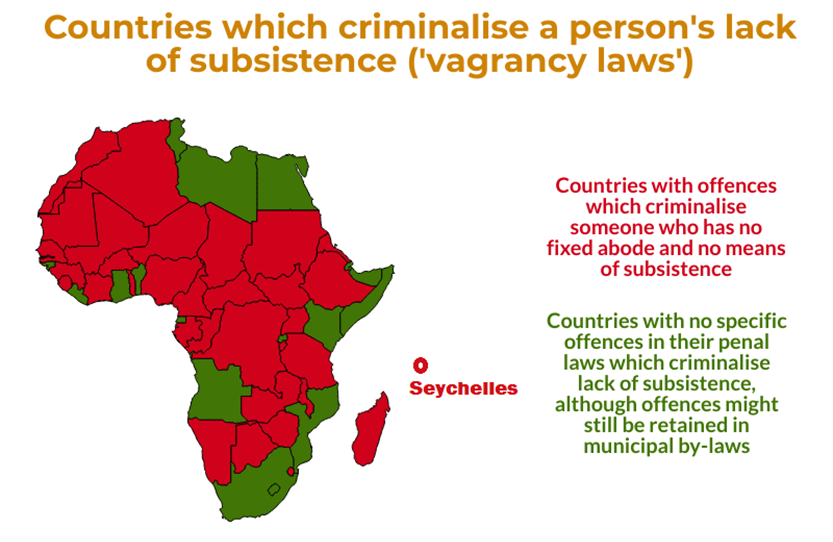 In 7 African countries the offence of being an idle and disorderly person remains on the statute. This is defined as someone who loiters or is idle and who does not have a visible means of subsistence and cannot give a good account of him or herself. In 8 Anglophone countries the ‘rogue and vagabond’ offence remains in force, and includes being a “suspected person or reputed thief who has no visible means of subsistence and cannot give a good account” of him or herself. Other laws then reinforce the arrest and detention powers related to these offences: In 6 countries, the criminal procedure laws specifically allow police to arrest someone without a warrant where the person has no ostensible means of subsistence and cannot give a satisfactory account of him or herself. In countries that have retained the colonial Vagrancy Act, a vagrant is defined as a person with no settled or fixed place of abode or means of subsistence. Vagrancy Acts often empower the courts to send a vagrant who is a citizen to either a rehabilitation centre or their place of origin. A vagrant who is not a citizen can be detained in a place of detention. Some Francophone countries retained the French King’s Decree of 23 May 1896, which dealt with the suppression of vagrancy. The Decree was further elaborated by the Decree of 6 December 1950, which relates to vagrancy of children. Vagrancy laws are not only ubiquitous in Africa but can be found in former colonies across the Caribbean, and in South and Southeast Asia. Nuisance offencesSome countries use the catch-all category of common nuisance or criminal nuisance in their Penal Code to arrest persons who are homeless or who carry out life sustaining activities in public spaces. This offence originates from the English common law offence of public nuisance. Under common law, a person who a) performs an act not warranted by law, or b) omits to discharge a legal duty, if the effect of the act or omission is to endanger the life, health, property or comfort of the public, or to obstruct the public in the exercise or enjoyment of their rights, is guilty of a public or common nuisance. Under common law, an individual act causing nuisance to another may be liable for performing a private nuisance for which civil action is appropriate, but it does not amount to a criminal public nuisance. Interference with the public’s rights must be substantial and unreasonable.For this offence to satisfy international human rights standards, observers contend that it should be invoked only in rare circumstances. For instance, when no other applicable statutory offence exists, where commission of the offence would have a sufficiently serious effect on the public, and/or where the defendant knew or should have known of the risk that his or her actions would result in a nuisance. In practice, police use this offence as a blanket offence to arrest and detain poor and marginalised persons. For example, on 16 January 2014 a transgender activist was arrested in Bulawayo after entering a female public toilet. At the police station she was forced to strip and was examined by medical doctors to verify her gender. After spending two nights in a holding cell, she was charged with criminal nuisance. The Zimbabwe High Court, in a subsequent damages case, held that “by any stretch of imagination the conduct [of the police] could not possibly have been justified by any fair-minded person...”. 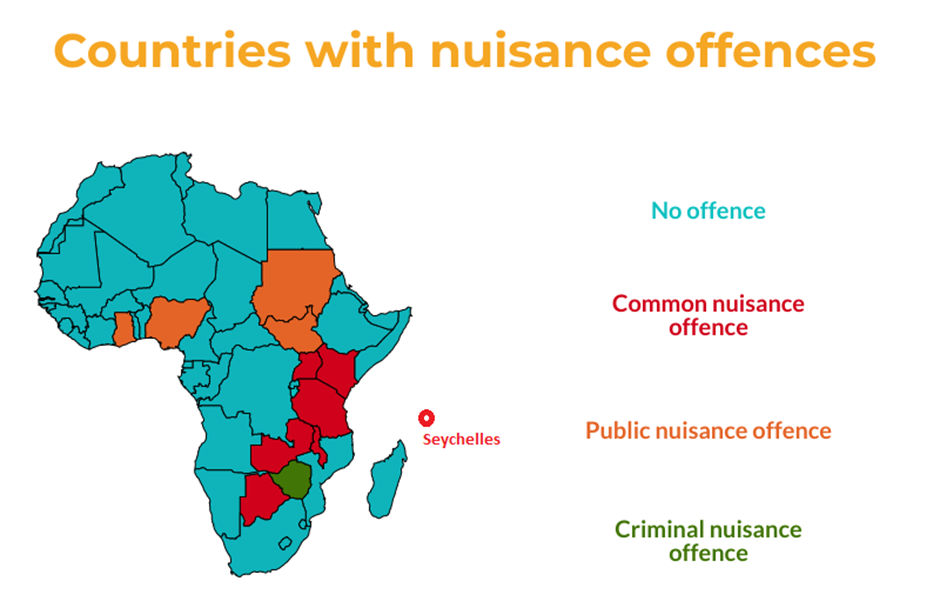 The offence of urinating in publicThe offence of urinating in public places, is often prohibited in environmental management laws, public health laws and by-laws. For example, in the Gambia, a person who urinates in public commits an offence and is liable to a fine, and in default thereof to imprisonment for 3 to 6 months. In Tanzania, a person who urinates or spits in public faces a fine or imprisonment up to 6 months. The offence of bathing or doing laundry in public placesIn South Africa and Uganda, urination, doing laundry or bathing in public tends to be proscribed in municipal by-laws. The offence of sleeping in public placesIn South Africa, for example, by-laws exist which prohibit a person without a fixed abode from loitering or sleeping in a public amenity, public space or on the beach. The offence of beggingAcross the continent, and in many other former colonies, Penal Codes prohibit the act of begging. In some instances, the offence has been narrowed to only apply to cases where begging is accompanied by threats, or in cases of forced begging. In Tanzania, the By-Laws of the Municipal Council of Ilala, of 2019, specifically deal with the control of persons who beg. The by-laws define a ‘beggar’ as anyone with or without a disability who begs for food or money from persons on the street. It is an offence to beg as well as to give someone who begs food or money. It is also an offence not to report someone who begs to the Council. The By-Laws allow the Council to designate someone to report persons who beg. 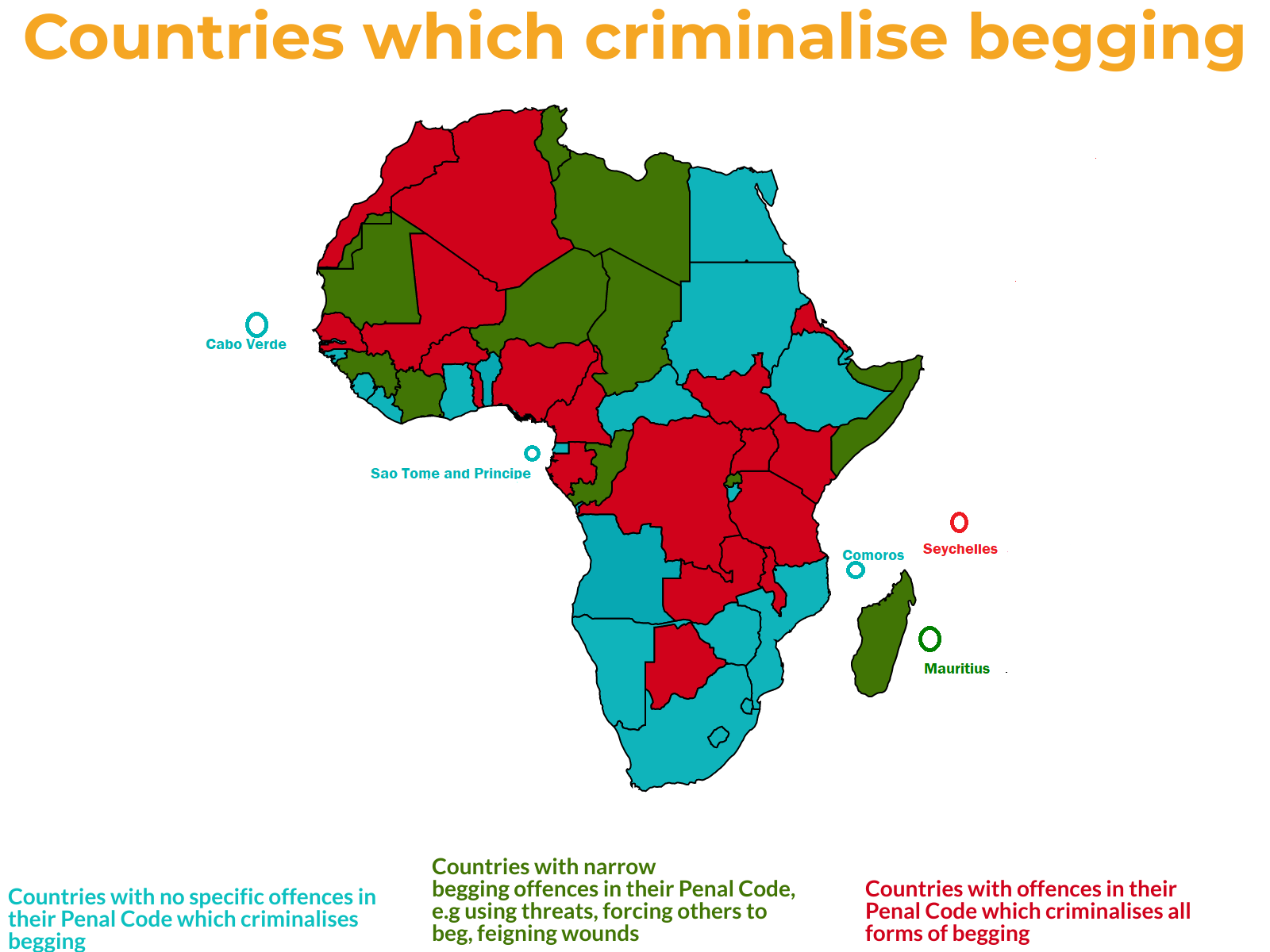 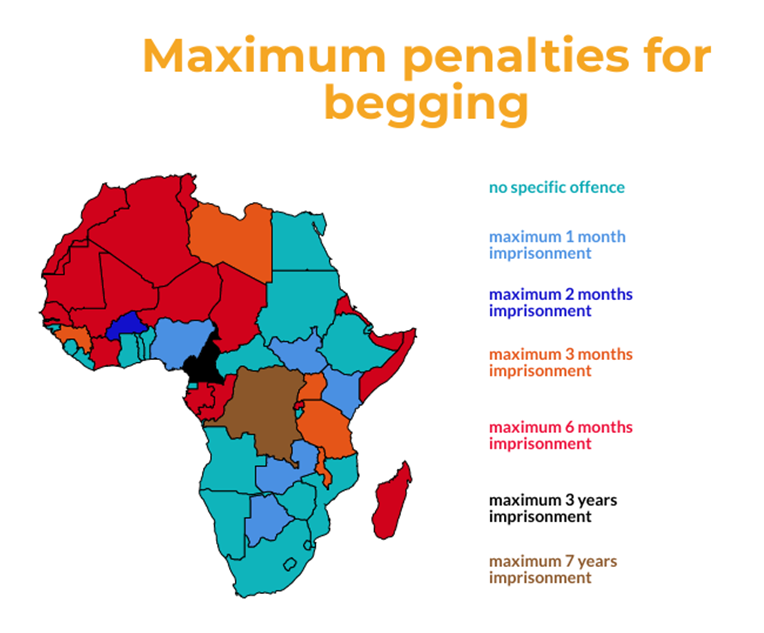 Arbitrary enforcement of petty offences Throughout Africa, these offences are typically accompanied by arbitrary mass arrests by police. These so-called ‘sweeping’ or ‘swooping’ exercises are conducted by police over weekends and at night. Such sweeping exercises tend to have very general objectives, meaning that persons are arrested, for example, for being on the street at night, even when they have not committed a specific offence or engaged in suspicious activity. Sweeping exercises are targeted at whoever the police deem to be ‘undesirable’, including sex workers, informal traders, children who live or work on the streets, persons who beg and persons with disabilities. Often the objective of a sweeping exercise is to assure the public that sufficient attention is paid to crime prevention. However, in reality people find themselves imprisoned or detained in potentially life-threatening conditions, especially in cases where they cannot afford bail or the fine, even when there is no proof of an actual offence having been committed, in violation of their rights. These arrests often violate the basic principles of criminal procedure laws which requires due process and limits arrests to specific circumstances and as a last resort:Uganda: Police conducted a ‘clean Kampala’ campaign in which they arrested 100 people in the market area “who could not explain their presence in the area”. The police spokesperson said that before being taken to court, suspects would be screened and “are supposed to produce evidence of employment or the Local Council Chairman to prove what they do in the area they were found”.Malawi: Police often arrest persons during sweeping exercises, sometimes up to 80 or 100 at a time, charging them under the rogue and vagabond or idle and disorderly laws.South Africa: Metro police frequently arrest a range of people on the premise of keeping streets and intersections clean. They are then accused of “loitering” instead of specific violations of by-laws or criminal laws.Societal norms contain inherent biases that influence policing and the reporting of ‘offensive’ behaviour to the police. For example, unemployed youth, street vendors, sex workers, children who live and work on the streets, transgender persons, and persons with psycho-social or intellectual disabilities are often targeted by police in the absence of any criminal activity, because their mere existence somehow challenges the normative sensibilities of some residents and the police. Xenophobia and gender norms also permeate policing practices in the same way that they permeate society. Arrests expose marginalised groups to further rights violations.Malawi: On 12 December 2020, three teenagers set off for overnight prayers in Bvumbwe just outside the commercial city. The group, two girls and a boy, were stopped by the police who arrested them on charges of idle and disorderly conduct. One of the girls was raped in police custody. Nigeria: On 5 August 2021, the Federal High Court in Abuja handed down judgment in a case relating to the notorious raids conducted in April 2019, which resulted in the arrest and abuse of women. The Court held that the arrest of the applicants without cause, and the cruel and inhumane treatment they faced violated their constitutional rights. The Court criticised the Abuja Environmental Protection Board for exceeding its mandate and powers in initiating the raids. The Court further issued an injunction restraining the police and other law enforcement entities from arresting women in such circumstances. The case follows a similar successful judgment against the Abuja Environmental Protection Board in December 2019. Namibia: Street children are arrested and detained by police and subjected to exploitation, abuse, discrimination and stigmatisation both on the streets and by law enforcement officials. For example, the CRC Committee in its Concluding Observations on Namibia, called on the State to promptly investigate complaints concerning ill-treatment and abuse of children in street situations by police and staff in police custody or in the government detention facilities.There are frequent reports of mass arrests of street children for vagrancy, for example in, Democratic Republic of Congo, Uganda, Tanzania, Egypt, Kenya and Rwanda. These mass arrests violate the rights under the African Charter and the Child Rights Charter. In our experience, it is useful to repeal these offences. However, without a simultaneous effort to change police practice, they will simply use alternative, broadly worded offences to achieve the same outcome, and not much will change.There is ample evidence that persons who experience homelessness are often mistreated by police officials but if they lodge complaints with designated oversight agencies, these are seldom properly investigated, if at all. Legislation should ensure that complaints are properly investigated, feed-back given to complainants and perpetrators held accountable. Continued use of imprisonment for petty offencesIt has been almost two decades since the Ouagadougou Declaration and Plan of Action on Accelerating Prisons and Penal Reforms was endorsed in Africa. The 2002 Declaration recommended the decriminalisation of various offences including vagrancy-related offences in an effort to ameliorate the rights violations endured by thousands of people held in the continent’s prisons. In many countries, the penalty for vagrancy can be up to 6 months’ imprisonment, and in Cameroon a vagrancy charge can result in up to 2 years’ imprisonment. The immediate repeal of the vagrancy offence will support efforts to reduce the prison populations in these countries and to improve prison conditions. Such steps are critical at a time when new diseases threaten the lives of those in mandatory detention.Detention for victim-less, minor offences have a direct negative impact on prison overcrowding, even if the person is only detained for a few days or months. It impacts both the person arrested, and the conditions faced by those already in detention. Repealing vagrancy-related offences will consequently reduce the prison population and improve conditions in prisons. Reducing the scope of arrest for minor offences could also increase the resources available to police for investigative work and decriminalising these offences could reduce the backlogs faced by the courts, and result in the speedier processing of pre-trial detainees. It is the poor and most marginalised in society who bear the brunt of arbitrary arrests for minor offences, and who are least able to access legal representation to avoid imprisonment:Madagascar: A report by Amnesty International indicated the extent to which the criminal justice system is pitted against the poor: A mother-of-five spent over two years in Antsirabe prison awaiting trial. She used to wash people’s clothes and sell coal for a living until she was arrested for getting fake birth certificates made for her husband’s four children, born from another marriage. She had five children of her own but had agreed to take care of her husband’s young children when both he and his ex-wife passed away. With her in prison, the nine children have been left to fend for themselves. The Regional Director responsible for MC Manakara acknowledges the injustice of such practices. “We have a 12-year-old child who is here for stealing a duck. We don’t think this is normal.” Malawi: On 30 July 2021, the High Court declared the lower Court’s detention of children in police custody unlawful. The conditions which children endure in detention further violate their rights. In 2018, the High Court confirmed the constitutional provision which says that children in conflict with the law should be imprisoned only as a last resort, should be separated from adults, and should be treated in a manner that is consistent with their dignity and best interests.Kenya: Persons with intellectual and psychosocial disabilities are often arrested and then detained indefinitely in Mathare Mental Hospital, without trial. On 1 August 2021, a person had been detained for 2134 days for stealing a chicken, another person for 1031 days for undressing in public, and another for 3653 days using Cannabis Sativa.Some countries have sought to reduce the number of persons in prison for minor offences to reduce overcrowding: South Africa: A policy was introduced that people sentenced to less than two years imprisonment will serve their time doing community service to curb overcrowding in prisons. Kenya: The Sentencing Policy Guidelines developed by the Kenya Judiciary recommend the avoidance of imprisonment of petty offenders, however the same Guidelines also allow for detention of persons with intellectual and psycho-social disabilities at the President’s pleasure.Governments frequently release prisoners accused of petty offences when overcrowding worsens. However, these measures only temporarily address the symptoms of a much broader problem around the enforcement of these offences. Steps to reduce overcrowding in prisons were escalated during the Covid-19 crisis. In Malawi, 6727 persons were released from prison in response to the pandemic using various measures, including presidential pardons, releasing persons convicted of misdemeanours and persons with less than 3 months remaining of their sentence, granting 3 to 6 months’ reduction in all sentenced and commuting custodial sentenced to suspended sentences.Ironically, despite attempts to reduce overcrowding of prisons during the pandemic, the strict enforcement of Covid-19 regulations also contributed to prison overcrowding. Within two months of the adoption of health regulations to address the Covid-19 pandemic, Morocco prosecuted 91,623 people for breaking the new health emergency law. Important developments in regional human rights law and jurisprudenceInternational developmentsAt international level, several instruments support the decriminalisation of extreme poverty and homelessness and recommend changes in policing and incarceration practices.The United Nations Standard Minimum Rules for Non-Custodial Measures called on States to “rationalise criminal justice policies, taking into account the observance of human rights, the requirements of social justice and the rehabilitation needs of the offender”. The Rules emphasise that “pre-trial detention shall be used as a means of last resort in criminal proceedings, with due regard for the investigation of the alleged offence and for the protection of society and the victim.”In 2010, the United Nations’ Salvador Declaration again emphasised that crime prevention strategies should be based on the best available evidence and good practices.The Guiding Principles on Extreme Poverty and Human Rights adopted by Human Rights Council resolution 21/11 in September 2012 underline that States should “repeal and reform any laws that criminalize life-sustaining activities in public places, such as sleeping, begging, eating or performing personal hygiene activities”. In 2015, the United Nations’ Doha Declaration on Integrating Crime Prevention and Criminal Justice recognised the importance of effective, fair, humane and accountable crime prevention strategies as a central component to rule of law, which should be implemented “along with broader programmes or measures for social and economic development, poverty eradication, respect for cultural diversity, social peace and social inclusion” (section 3). The Guidelines for the Implementation of the Right to Adequate Housing specify that “States should provide, within their justice system, alternative procedures for dealing with minor offences of homeless people to help them break the cycle of criminalization, incarceration and homelessness and secure the right to housing.”Article 1 of ILO Convention No. 111 recognises “equality of opportunity”, which ought to extend to the ability of persons to be able to access work opportunities. Also, Article 2 of ILO Convention No. 190 states that the Convention includes protection for working persons irrespective of their contractual status, job seekers and job applicants, and applies to both the formal and informal economy. Article 8 requires States to “take appropriate measures to prevent violence and harassment in the world of work”, including by recognising the role public authorities play in the case of informal economy workers. The UN in its 2021 Common Position on Incarceration further seeks to tackle discriminatory carceral practices.Regional developmentsAt regional level in Africa, several instruments further encourage the reform of penal laws and improvement in arrest practices:The Kampala Declaration’s Plan of Action has called on governments to review penal policies and reconsider the use of prisons to prevent crime. Given the inhumane conditions in prisons for both prisoners and staff, the Declaration concluded that the over-use of imprisonment does not serve the interests of justice, does not protect the public, and is not a good use of scarce public resources.The Ouagadougou Declaration and Plan of Action on Accelerating Prisons and Penal Reforms in Africa accordingly recommended the “decriminalisation of some offences such as being rogue and vagabond, loitering, prostitution, failure to pay debts and disobedience to parents.”The Luanda Guidelines on the Conditions of Arrest, Police Custody and Pre-Trial Detention established key principles on arrest in Africa.The African Commission on Human and Peoples’ Rights’ Principles on the Decriminalisation of Petty Offences notes that “petty offences are inconsistent with the right to dignity and freedom from ill-treatment on the basis that their enforcement contributes to overcrowding in places of detention or imprisonment.” It went further to note the Commission’s concern with the adverse socio-economic impact of the enforcement of petty offences, including: “the imposition of fines on persons without means to pay, prolonged or arbitrary pre-trial detention, harassment by law enforcement officials, the economic and social cost to the families of people in detention, adverse health consequences from conditions of detention, and potential criminal records, which further entrench the marginalisation and burden of people living in poverty.” defines “vulnerable persons” as “persons who are marginalised in society and the criminal justice system because of their status, or an intersection of one or more statuses”.There are also discussions on the creation of a Model Law for Police in Africa, which includes provisions on the requirement for police to use alternatives to arrest for minor or petty offences, and to codify in law the requirements of the Principles on the Decriminalisation of Petty Offences in Africa.The Advisory Opinion of the African Court The African Court on Human and Peoples’ Rights was requested to provide an Advisory Opinion on whether vagrancy laws were contrary to the provisions of the African Charter on Human and Peoples’ Rights and other regional human rights instruments. The African Court concluded that laws which criminalise an individual based on their status enabled the discriminatory treatment of persons who are poor and marginalized, and deprived them of their right to equal treatment before the law. The Advisory Opinion found that vagrancy laws fall within the prohibited ground of discrimination of “other status”. In doing so, the Court made several pronouncements: 1) vagrancy laws make a distinction between persons classified as vagrants and the rest of the population, based solely on their economic status; 2) laws with discriminatory effect towards marginalised groups are also in violation of the right to equal protection; and 3) arrests under these laws, solely based on underprivileged status, are also contrary to Articles 2 and 3 of the Charter. The Advisory Opinion accordingly held that the enforcement of vagrancy laws is contrary to States’ obligation to protect the rights of women, children and persons with disabilities. The Court ordered all countries to “take all necessary measures, in the shortest possible time” to review and reform their laws and by-laws to bring them in line with the provisions of the African Charter. Having found that vagrancy laws violated the rights in the African Charter, including the rights to equality, dignity and freedom from cruel and inhuman treatment, the Court went further to question the way petty offences are enforced. The Court held that some crimes are so vague that it was hard to know what is prohibited, resulting in frequent arrests without warrants and illegal pre-trial detention. This finding places an obligation on all countries to review their policing practices to ensure that they meet the standards set out for arrests in national laws and regional human rights treaties. Whilst the review of laws and policing practices are in process; the Court emphasised that arrests for vagrancy-related offences would be unlawful.Domestic developmentsFinally, various national courts have contributed to jurisprudence in Africa on the need to reform offences which criminalise poor and marginalised groups:Malawi: The High Court of Malawi in the case of Mayeso Gwanda v State considered the constitutionality of the offence of being a rogue and vagabond and noted that “most of the colonies and protectorates have new constitutional orders and thus it is argued that these vagrancy laws are now dated.” The Court held that the offence was unconstitutional and violated a range of human rights.South Africa: The Supreme Court of Appeal of South Africa, in 2019, delivered a ruling on the removal of property of persons who were homeless. The applicants, who live on a traffic island under a bridge in the city, were deprived of their property during a clean-up exercise by the municipality. The Court held that the destruction of the applicants’ property was unconstitutional and unlawful and awarded them compensation.Kenya: In Feisal v Kandie nineteen people were arrested en masse and held in a police vehicle for three hours, without being told of the reason for their detainment. They were then taken to Ongata Rongai police station, where an advocate speaking on their behalf was also detained for creating a disturbance. The nineteen individuals were not told of the reason for their arrest until they were charged with being idle and disorderly. The Court commented on the arbitrary nature of their arrests, as the section of the Penal Code allows for any ambiguous behaviour to be deemed criminal.South Africa: In a High Court case relating to persons who had begged on private property, the applicant sought a permanent interdict restraining the respondents from accessing its property (a private commercial complex accessible to the public). The Court held that property rights must give way to the rights to life and dignity, holding that in the context of South Africa’s history, “the practice of excluding people from parts of a city, albeit for limited periods, may appear repugnant”. Kenya: In Anthony Njenga Mbuti & 5 Others v Attorney General & 3 Others, the High Court of Kenya viewed the practice of profiling by police as a violation of the right to equal protection before the law. They noted that the provisions of the Kenyan Criminal Procedure Code that allow for the profiling and arrest of individuals based on their economic or other status are arbitrary and discriminatory.Law reform and its limitationsThere has been some progress towards the decriminalisation of offences relating to poverty:South Africa: A recent report to the City of Cape Town recommended the review and amendment of all by-laws that criminalise homelessness. Rwanda and Angola recently removed vagrancy-related offences from their new Penal Codes in 2018 and 2019 respectively. The redrafting of Penal Codes has also been the basis for removing vagrancy offences in Cape Verde (2003), and Lesotho (2012) and Mozambique (2015). Need to address both the substance and process of law reformGood policy-making commences with a thorough understanding of the problem and society’s needs; attention is paid to the process, emphasising inclusivity while maintaining a forward- and outward-looking perspective that is outcome-focused and knowledge-based.  In contrast, poor public policy-making is “an ad hoc or short-term policy response to an immediate problem. Poor policy making often results from unintended consequences that a piecemeal approach has not taken into account”. As States are urged to decriminalise extreme poverty and homelessness, it is important to ensure public participation in the law reform process. Too often, we see new laws and regulations enacted with the same punitive, criminalised response as the colonial laws they replaced.It is accepted that some of the behaviours listed can have an adverse impact on other people. In identifying or sanctioning problematic behaviour it is important to describe the nature of this impact and on whom it is having an impact. This requires an objective analysis based on evidence. Supposedly problematic behaviour (e.g., urinating in public) is often the result of a lack of amenities, or inaccessibility (i.e., money is required to use a public toilet). Providing adequate resources and managing them properly will address some of the so-called problem behaviour.If people are arrested in general, but specifically with regard to the minor offences under discussion here, there must be a real intention to prosecute. If persons who experience homelessness (or sex workers and other people active in public spaces) are arrested, detained overnight and released the next day, it amounts to nothing more than harassment and such arrests must be regarded as arbitrary and unlawful and arresting officials must be held accountable.Law reform should focus on both substance and process. With regard to process, there must be meaningful opportunities for public participation, especially for the segment of the population affected by the particular law or its amendment. Research from other parts of the world identifies nine features of good policy development which could equally apply to law reform in this context: Forward-looking: The policy-making process results in clearly defined outcomes that the policy is designed to achieve and takes a long-term view (five years), based on statistical trends and informed predictions of social, political, economic and cultural trends and the possible effect and impact of the policy. Outward-looking: National, regional and international influencing factors are taken into account, as are experiences from other countries. It also assesses how the policy will be communicated to the public and stakeholders. Innovative, flexible and creative: Flexibility and innovation characterises the policy-making process. Critically examining established ways of dealing with problems is encouraged as well as developing creative solutions. The process is open to comments and suggestions of others, and risks are identified and actively managed. Evidence-based: Decisions of, and advice to, policy makers is based upon the best available evidence from a wide range of sources, and all key stakeholders are involved at an early stage and throughout the policy's development. All relevant evidence, including that from specialists, is available in an accessible and meaningful form to policy-makers. Inclusive: The policy-making process directly involves key stakeholders to take account of the impact on and/or meet the needs of all people directly or indirectly affected by the policy. An inclusive approach may include the following aspects: consulting those responsible for service delivery and implementation; consulting those at the receiving end or otherwise affected by the policy; carrying out impact assessments; seeking feedback on the policy from recipients and front-line deliverers.Joined-up: The process takes a holistic view by looking beyond institutional boundaries to the government's strategic objectives and seeks to establish the ethical, moral and legal base for policy. There is consideration of the appropriate management and organisational structures needed to deliver cross-cutting objectives. Review progress: Existing and established policy is constantly reviewed to ensure it is really dealing with problems it was designed to solve, taking account of associated effects elsewhere. Evaluation: Systematic evaluation of the effectiveness of policy is built into the policy making process. Learns lessons: The process learns from experience of what works and what does not. RecommendationsThe Special Rapporteurs should provide specific guidance on principles for law reform concerning the monitoring and policing of public space with a view to preventing problem behaviour.The SRs should direct that the responsible level of government respond constructively and avoid a criminal justice response as far as possible. It is in particular at the level of local government where by-laws run the risk of being driven by particular interests from the private sector and politicians, and not being pro-poor. A proactive approach would furthermore be reflected in the establishment of platforms for dialogue and cooperation between local authorities and representatives of affected groups and communities. Such a forum would also enable effective monitoring of performance against set standards and undertakings.Research should be supported and expanded about how in particular local government legislation impacts on poor and marginalised communities, and how such legislation may indeed present an impediment to the realisation of socio-economic potential and rights. The Special Rapporteurs should ensure that the UN review mechanisms, including the Universal Periodic Review, specifically and regularly enquire from States about the steps taken to reform laws which criminalise poverty and status, including local government laws.Reform of laws relating to the criminalisation of poverty and status should be accompanied by broader conversations about the purpose of criminal laws and alternatives to a criminal justice response.